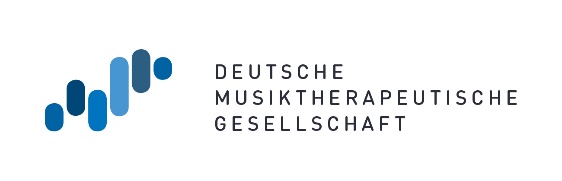 Steckbrief ForschungTitel Keywords: Hintergrund Zentrale Forschungsfragen/HypothesenMethode ErgebnisseDiskussion Ausblick/ggf. Perspektiven oder Weiterführung des Projektes Allgemeine AngabenProjektleitung: 		 *Beteiligte Personen:	Institution: 		 eMail			Zeitlicher Rahmen:	Aktuell, geplant bis: 	Projekt abgeschlossen am: Rahmen der Arbeit:	Thesis	Masterthesis 	Dissertation 	Klinische Studie/Projekt 	Sonstiges: Form der Arbeit: 	Studie 	Case-Report/Einzelfallstudie 	Review/Übersichtsarbeit 	philosophische Betrachtung 	Sonstiges: Förderung:	Stipendium, von  	Doktorandenstelle, an  	Projektförderung/Drittmittel, durch  	Sonstiges:  	Keine*eigene Veröffentlichungen (auch Internetdokumente, Poster, Abstracts in Tagungsbänden)*optionale Angaben	Hiermit erkläre ich mich mit der Veröffentlichung dieser Angaben inclusive meines Namens und meiner E-Mailadresse auf der Homepage der Deutschen Musiktherapeutischen Gesellschaft (DMtG) sowie in der Musiktherapeutischen Umschau einverstanden. Bitte speichern Sie das ausgefüllte Formular und schicken Sie dieses zusammen mit einem Portraitfoto an forschung.mu@musiktherapie.de. 